Publicado en Valencia el 04/12/2023 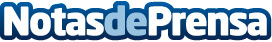 Los desfibriladores de Almas Industries salvan dos vidas en el Maratón Valencia Trinidad AlfonsoLos desfibriladores fueron cedidos por 7º año consecutivo por Proyecto+Vida, iniciativa de RSC de la empresa de ALMAS INDUSTRIES ESPAÑADatos de contacto:María GuijarroGPS Imagen y Comunicación, S.L.622836702Nota de prensa publicada en: https://www.notasdeprensa.es/los-desfibriladores-de-almas-industries-salvan Categorias: Nacional Valencia Solidaridad y cooperación Servicios médicos http://www.notasdeprensa.es